         Αριθ. πρωτ. 233                                              Γιαννιτσά  10-08-2021ΣΥΜΠΛΗΡΩΜΑΤΙΚΗ ΕΙΔΙΚΗ ΠΡΟΚΗΡΥΞΗΠΑΝΕΛΛΗΝΙΩΝ ΠΡΩΤΑΘΛΗΜΑΤΩΝ ΑΓΟΡΙΩΝ Κ21, ΚΟΡΙΤΣΙΩΝ Κ20,ΑΓΟΡΙΩΝ Κ18, ΚΟΡΙΤΣΙΩΝ Κ18 ,ΑΓΟΡΙΩΝ Κ17, ΚΟΡΙΤΣΙΩΝ Κ16  ΑΓΩΝΙΣΤΙΚΗΣ ΠΕΡΙΟΔΟΥ 2021 - 2022Σύμφωνα με τις διατάξεις του Καταστατικού, του Εσωτερικού Κανονισμού της ΕΟΠΕ, του Γενικού Κανονισμού Οργάνωσης και Διεξαγωγής Πρωταθλημάτων, του Διεθνούς Κανονισμού Πετοσφαίρισης, του νόμου 2725/99  και τις τροποποιήσεις αυτού, της Γενικής Προκήρυξης Πρωταθλημάτων Πετοσφαίρισης Αγωνιστικής Περιόδου 2021-2022 με αριθ. πρωτ. 2582/17-06-2021 και της Ειδικής Προκήρυξης Πανελληνίου Πρωταθλήματος Αγοριών Κ21, Κ18 και Κ17 και Κοριτσιών Κ20, Κ18 και Κ16 συμπληρώνεται όπως παρακάτω:  ………………………………………………………………………………………………………….…ΠΡΩΤΑΘΛΗΜΑ  ΑΓΟΡΙΩΝ Κ21 Α΄ ΦΑΣΗ :  Συμμετέχουν τέσσερα  (4) σωματεία τα εξής : Θα  διεξαχθεί πρωτάθλημα δύο γύρων ένας προς όλους  με βαθμολογία. Στην Β΄ Φάση θα προκριθεί η ομάδα που θα καταλάβει την 1η θέση στο πρωτάθλημα της Ε.Σ.ΠΕ.Μ. και από την Ένωση/ περιφέρεια με τον μεγαλύτερο αριθμό συμμετοχών σωματείων που θα συμμετάσχουν στο αντίστοιχο πρωτάθλημα της ΕΠΕΣ Θεσσαλονίκης,  ΕΣΠΕ Θράκης / Ανατ. Μακεδονίας, ΕΣΠΕ Μακεδονίας, ΕΣΠΕ Δυτ. Ελλάδας και ΕΣΠΕ Κεντρ. Ελλάδας, η ομάδα που θα καταλάβει την 2η θέση ή την 3η θέση εάν η ίδια Ένωση εκπροσωπήθηκε με μία ομάδα στην Τελική Φάση την προηγούμενη αγωνιστική περίοδο (1 ομάδα)Η ομάδα που θα προκριθεί στην Β Φάση του Πανελληνίου Πρωταθλήματος θα πρέπει να έχει Ειδική Αθλητική Αναγνώριση στο τμήμα της Πετοσφαίρισης. Χρόνος διεξαγωγής :  από  26/09/2021  έως 31/10/2021. Ημέρα διεξαγωγής : ΚΥΡΙΑΚΗ……………………………………………………………………………………………………… ΠΡΩΤΑΘΛΗΜΑ ΚΟΡΙΤΣΙΑ Κ20 Α΄ ΦΑΣΗ : Συμμετέχουν  τρία (3) σωματεία. Θα  διεξαχθεί πρωτάθλημα δύο γύρων ένας προς όλους  με βαθμολογία.     Στην Β΄ Φάση θα προκριθεί η ομάδα που θα καταλάβει την 1η θέση στο πρωτάθλημα της Ε.Σ.ΠΕ.Μ  και από την Ένωση/ περιφέρεια με τον μεγαλύτερο αριθμό συμμετοχών σωματείων που θα συμμετάσχουν στο αντίστοιχο πρωτάθλημα της ΕΣΠΕ Θεσσαλονίκης, ΕΣΠΕ Θράκης / Ανατ. Μακεδονίας, ΕΣΠΕ Μακεδονίας, ΕΣΠΕ Δυτ. Ελλάδας και ΕΣΠΕ Κεντρ. Ελλάδας, η ομάδα που θα καταλάβει την 2η θέση ή την 3η θέση εάν η ίδια Ένωση εκπροσωπήθηκε με μία ομάδα στην Τελική Φάση την προηγούμενη αγωνιστική περίοδο (1 ομάδα)Η ομάδα που θα προκριθεί στην Β Φάση του Πανελληνίου Πρωταθλήματος θα ρέπει να έχει Ειδική Αθλητική Αναγνώριση στο τμήμα της Πετοσφαίρισης. Χρόνος διεξαγωγής : 26-09-2021  έως  31-10-2021. Ημέρα διεξαγωγής : ΚΥΡΙΑΚΗ………………………………………………………………………………………………………..ΠΡΩΤΑΘΛΗΜΑ  ΑΓΟΡΙΑ Κ18 Α΄ ΦΑΣΗ : Συμμετέχουν πέντε (5) σωματεία.    Θα  διεξαχθεί πρωτάθλημα δύο γύρων ένας προς όλους με βαθμολογία.Στην Β΄ Φάση θα προκριθεί η ομάδα που θα καταλάβει την 1η θέση στο πρωτάθλημα της Ε.Σ.ΠΕ.Μ και από την Ένωση / Περιφέρεια με τον μεγαλύτερο αριθμό συμμετοχών σωματείων που θα συμμετάσχουν στο αντίστοιχο πρωτάθλημα της ΕΣΠΕ Θεσσαλονίκης, ΕΣΠΕ Θράκης / Ανατ. Μακεδονίας, ΕΣΠΕ Μακεδονίας, ΕΣΠΕ Δυτ. Ελλάδας και ΕΣΠΕ Κεντρ. Ελλάδας, η ομάδα που θα καταλάβει τη 2η θέση ή την 3η θέση εάν η ίδια Ένωση εκπροσωπήθηκε με μία ομάδα στην Τελική Φάση την προηγούμενη αγωνιστική περίοδο (1 ομάδα)Η ομάδα που θα προκριθεί στην Β Φάση του Πανελληνίου Πρωταθλήματος θα ρέπει να έχει Ειδική Αθλητική Αναγνώριση στο τμήμα της Πετοσφαίρισης. Χρόνος διεξαγωγής : 07-11-2021  έως  23-01-2022.Ημέρα διεξαγωγής :  ΚΥΡΙΑΚΗ………………………………………………………………………………………………………..ΠΡΩΤΑΘΛΗΜΑ  ΚΟΡΙΤΣΙΑ Κ18 Συμμετέχουν είκοσι πέντε (25) σωματεία.Α΄ ΦΑΣΗ: Τα σωματεία χωρίστηκαν σε τέσσερεις ομίλους με γεωγραφικά κριτήρια, τις παρακάτω :   Α΄ΟΜΙΛΟΣ                          Β΄ ΟΜΙΛΟΣ                          Γ΄ ΟΜΙΛΟΣ                     Δ΄ΟΜΙΛΟΣΘα  διεξαχθεί πρωτάθλημα δύο γύρων ένας προς όλους με βαθμολογία σε κάθε όμιλο και στη συνέχεια οι πρώτες ομάδες των τεσσάρων ομίλων, θα αγωνισθούν σε αγώνες Final four για την ανάδειξη του πρωταθλητή.Στην περίπτωση που στη Β’ Φάση – Final Four του πρωταθλήματος στην Ένωση προκριθούν και οι δύο ομάδες του ίδιου συλλόγου, τότε το σωματείο θα συμμετάσχει με μία μόνο ομάδα στην επόμενη φάση επιλέγοντας αθλήτριες και από την ομάδα που θα αποχωρήσει. Στην περίπτωση αυτή η ομάδα που θα συμμετέχει στο Final Four θα είναι η ομάδα που θα καταλάβει την δεύτερη θέση στον Δ Όμιλο.       Στην Β΄ Φάση θα προκριθεί η ομάδα που θα καταλάβει την 1η θέση στο πρωτάθλημα της Ε.Σ.ΠΕ.Μ. και  από την Ένωση / Περιφέρεια με τον μεγαλύτερο αριθμό συμμετοχών σωματείων που θα συμμετάσχουν στο αντίστοιχο πρωτάθλημα της ΕΣΠΕ Θεσσαλονίκης, ΕΣΠΕ Θράκης / Ανατ. Μακεδονίας, ΕΣΠΕ Μακεδονίας, ΕΣΠΕ Δυτ. Ελλάδας και ΕΣΠΕ Κεντρ. Ελλάδας, η ομάδα που θα καταλάβει τη 2η θέση ή την 3η θέση εάν η ίδια Ένωση εκπροσωπήθηκε με μία ομάδα στην Τελική Φάση την προηγούμενη αγωνιστική περίοδο (1 ομάδα)Η ομάδα που θα προκριθεί στην Β Φάση του Πανελληνίου Πρωταθλήματος θα πρέπει να έχει Ειδική Αθλητική Αναγνώριση στο τμήμα της Πετοσφαίρισης. Χρόνος διεξαγωγής:   25-09-2021  έως 16-01-2022. Ημέρα διεξαγωγής :   ΣΑΒΒΑΤΟ                                ……………………………………………………………….…………………………………………………ΠΡΩΤΑΘΛΗΜΑ  ΑΓΟΡΙΑ Κ17 Α΄ ΦΑΣΗ : Δεν θα διεξαχθεί πρωτάθλημα διότι δεν υπήρξαν δηλώσεις συμμετοχής.    ………………………………………………………………………………………………………..ΠΡΩΤΑΘΛΗΜΑ  ΚΟΡΙΤΣΙΑ Κ16 Συμμετέχουν είκοσι  (20) σωματεία.Α΄ ΦΑΣΗ: Τα σωματεία χωρίστηκαν σε τέσσερεις ομίλους με γεωγραφικά κριτήρια, όπως παρακάτω :  Α΄ΟΜΙΛΟΣ                          Β΄ ΟΜΙΛΟΣ                           Γ΄ ΟΜΙΛΟΣ	Δ΄ΟΜΙΛΟΣ  Θα  διεξαχθεί πρωτάθλημα δύο γύρων ένας προς όλους με βαθμολογία σε κάθε όμιλο και στη συνέχεια οι πρώτες ομάδες των τεσσάρων ομίλων, θα αγωνισθούν σε αγώνες Final four για την ανάδειξη του πρωταθλητή.Στην περίπτωση που στη Β’ Φάση – Final Four του πρωταθλήματος στην Ένωση προκριθούν και οι δύο ομάδες του ίδιου συλλόγου, τότε το σωματείο θα συμμετάσχει με μία μόνο ομάδα στην επόμενη φάση επιλέγοντας αθλήτριες και από την ομάδα που θα αποχωρήσει. Στην περίπτωση αυτή η ομάδα που θα συμμετέχει στο Final Four θα είναι η ομάδα που θα καταλάβει την δεύτερη θέση από τον Δ Όμιλο. Χρόνος διεξαγωγής: 22/01/2022 έως 10/04/2022. Ημέρα διεξαγωγής : ΚΥΡΙΑΚΗ……………………………………………………………….…………………………………………………Για τηνΕΝΩΣΗ ΣΩΜΑΤΕΙΩΝ ΠΕΤΟΣΦΑΙΡΙΣΗΣ ΜΑΚΕΔΟΝΙΑΣ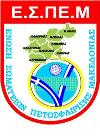 Β΄ ΔΙΟΙΚΗΤΙΚΗ  ΠΕΡΙΦΕΡΕΙΑ  Ε.Ο.ΠΕ.ΕΝΩΣΗ  ΣΩΜΑΤΕΙΩΝΠΕΤΟΣΦΑΙΡΙΣΗΣ  ΜΑΚΕΔΟΝΙΑΣ Μ. ΑΛΕΞΑΝΔΡΟΥ  3 (Δ.Α.Κ.  ΓΙΑΝΝΙΤΣΩΝ)Τ.Θ.  168  –  58100  ΓΙΑΝΝΙΤΣΑΑΡΘΡΟ  1ο : ΣΩΜΑΤΕΙΑ ΠΟΥ ΕΧΟΥΝ ΔΙΚΑΙΩΜΑ ΣΥΜΜΕΤΟΧΗΣΦΣ ΑΡΙΩΝ ΠΤΟΛΕΜΑΙΔΑΣΦΕΣ ΑΡΙΣΤΟΤΕΛΗΣ ΣΚΥΔΡΑΣΑΠΣ ΑΙΟΛΟΣ ΚΑΤΕΡΙΝΗΣΑΠΣ ΦΙΛΙΠΠΟΣ ΒΕΡΟΙΑΣΑΟΠ ΜΙΛΩΝΑΣ ΓΙΑΝΝΙΤΣΩΝΓΑΣ Μ. ΑΛΕΞΑΝΔΡΟΣ ΓΙΑΝΝΙΤΣΩΝΦΣ ΑΡΙΩΝ ΠΤΟΛΕΜΑΙΔΑΣΠΑΣ ΙΚΑΡΟΣ ΕΔΕΣΣΑΣΣΦΚ ΠΙΕΡΙΚΟΣ ΚΑΤΕΡΙΝΗΣΑΣ ΦΙΛΙΠΠΟΣ ΒΕΡΟΙΑΣΦΕΣ ΑΡΙΣΤΟΤΕΛΗΣ ΣΚΥΔΡΑΣΜΑΣ ΝΙΚΗ ΑΙΓΙΝΙΟΥΓΑΣ ΑΡΧΕΛΑΟΣ ΚΑΤΕΡΙΝΗΣΕΓΣ ΖΑΦΕΙΡΑΚΗΣ ΝΑΟΥΣΑΣΑΣ ΑΛΕΞΑΝΔΡΟΣ ΑΞΙΟΥΛΟΠΗΣΑΚΑΔ. ΠΕΤ. ΚΑΣΤΟΡΙΑΣΣΦΚ ΠΙΕΡΙΚΟΣ ΚΑΤΕΡΙΝΗΣΦΟ ΑΡΙΔΑΙΑΣΑΣ ΑΙΑΣ ΚΙΛΚΙΣΦΣ ΠΑΝΘΗΡΕΣ ΚΟΖΑΝΗΣΑΣ ΠΑΝΘΕΟΝ ΛΙΤΟΧΩΡΟΥΑΟΠ ΜΙΛΩΝΑΣ ΓΙΑΝΝΙΤΣΩΝ 1ΑΣ ΑΤΛΑΣ ΚΙΛΚΙΣΑΠΣ ΗΦΑΙΣΤΟΣ ΦΛΩΡΙΝΑΣΓΑΣ ΜΕΛΙΚΗΣΑΣ ΠΟΣΕΙΔΩΝ ΒΕΡΟΙΑΣ 1ΑΣ ΠΟΣΕΙΔΩΝ ΒΕΡΟΙΑΣ 2ΦΣ ΑΡΙΩΝ ΠΤΟΛΕΜΑΙΔΑΣΜΑΣ ΝΙΚΗ ΑΙΓΙΝΙΟΥΠΑΣ ΙΚΑΡΟΣ ΕΔΕΣΣΑΣΑΟΠ ΜΙΛΩΝΑΣ ΓΙΑΝΝΙΤΣΩΝ 2ΑΣ ΠΗΓΑΣΟΣ ΚΟΖΑΝΗΣΓΑΣ ΑΛΕΞΑΝΔΡΕΙΑΣΦΕΣ ΑΡΙΣΤΟΤΕΛΗΣ ΣΚΥΔΡΑΣΓΑΣ Μ. ΑΛΕΞΑΝΔΡΟΣ ΓΙΑΝΝΙΤΣΩΝΓΣ ΓΡΕΒΕΝΩΝΓΣ ΚΟΖΑΝΗΣΜΑΣ ΝΙΚΗ ΑΙΓΙΝΙΟΥΦΕΣ ΑΡΙΣΤΟΤΕΛΗΣ ΣΚΥΔΡΑΣΑΣ ΑΡΙΣΤΕΑΣ ΦΙΛΩΤΑ ΑΜΥΝΤΑΙΟΥΑΣ ΠΟΣΕΙΔΩΝ ΒΕΡΟΙΑΣ  2ΑΠΣ ΑΙΟΛΟΣ ΚΑΤΕΡΙΝΗΣΕΓΣ ΖΑΦΕΙΡΑΚΗΣ ΝΑΟΥΣΑΣΑΠΣ ΗΦΑΙΣΤΟΣ ΦΛΩΡΙΝΑΣΑΣ ΠΑΝΘΗΡΕΣ ΚΟΖΑΝΗΣΓΑΣ ΜΕΛΙΚΗΣΓΑΣ Μ. ΑΛΕΞΑΝΔΡΟΣ ΓΙΑΝΝΙΤΣΩΝ ΑΚΑΔΗΜΙΑ ΠΕΤ. ΚΑΣΤΟΡΙΑΣΓΣ ΚΟΖΑΝΗΣΑΣ ΑΙΑΣ ΚΙΛΚΙΣΑΚΑΔ. ΑΙΑΝΤΑΣ  ΚΡΥΑΣ  ΒΡΥΣΗΣΦΣ ΑΡΙΩΝ ΠΤΟΛΕΜΑΙΔΑΣΑΣ ΠΗΓΑΣΟΣ ΚΟΖΑΝΗΣΓΑΣ ΑΛΕΞΑΝΔΡΕΙΑΣΑΣ ΠΟΣΕΙΔΩΝ ΒΕΡΟΙΑΣ 1ΠΑΣ ΙΚΑΡΟΣ ΕΔΕΣΣΑΣΓΣ ΓΡΕΒΕΝΩΝ                                     Ο ΠΡΟΕΔΡΟΣ                       ΔΗΜΗΤΡΙΑΔΗΣ  ΠΥΘΑΓΟΡΑΣ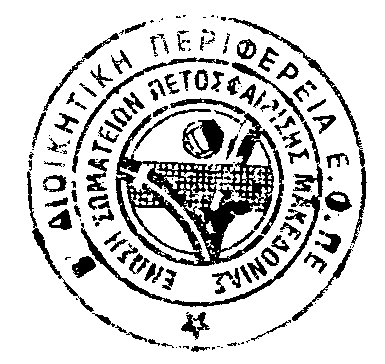 Ο ΓΕΝ. ΓΡΑΜΜΑΤΕΑΣΚΥΡΙΑΚΟΥ ΚΩΝ/ΝΟΣ